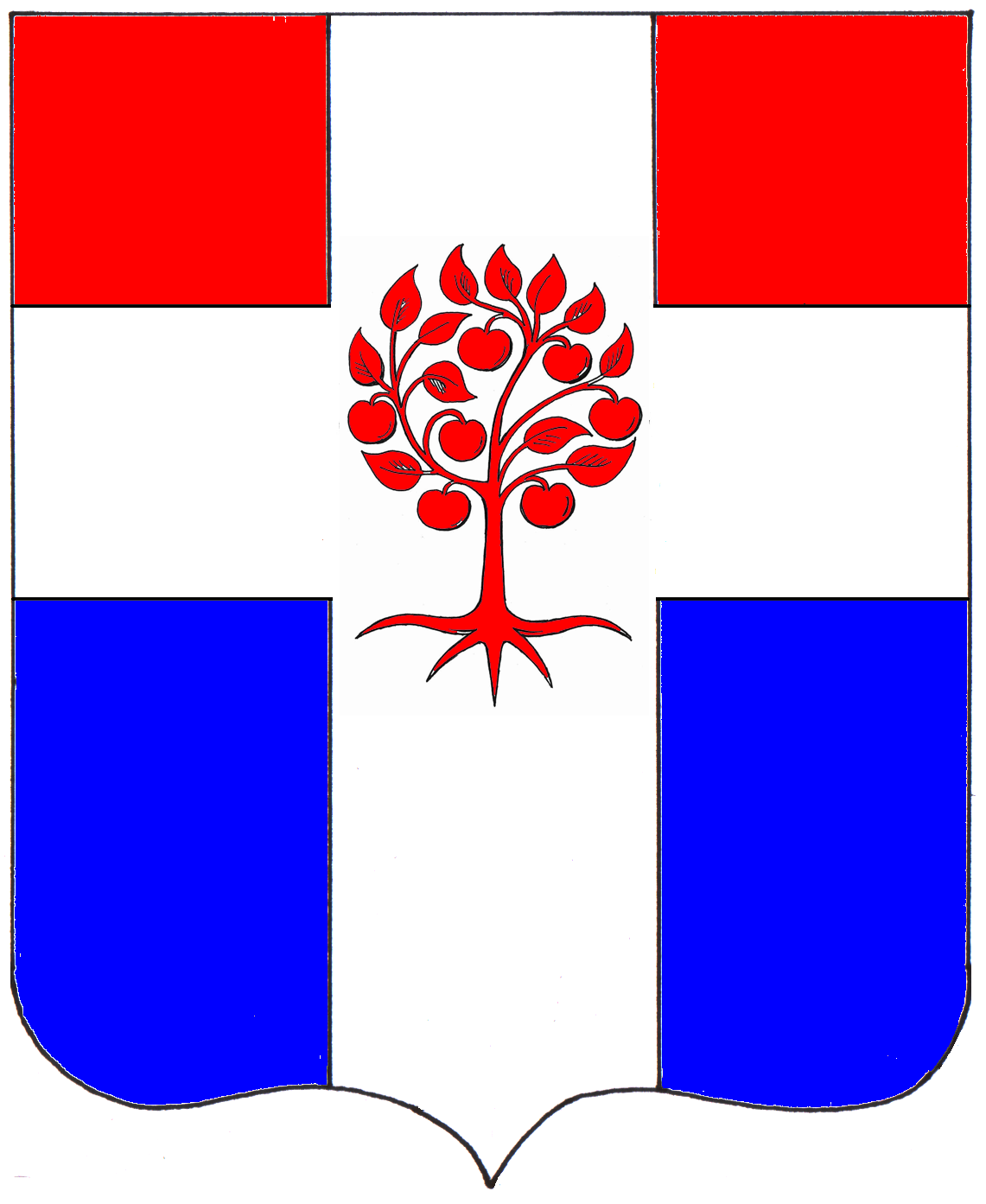 Администрациямуниципального образования  Плодовское  сельское  поселениемуниципального образования  Приозерский  муниципальный районЛенинградской  областиП О С Т А Н О В Л Е Н И Еот  08 сентября  2017 года      № 242	Об утверждении Положения о подготовке  населения муниципального образования Плодовское сельское поселение в области гражданской обороныВ соответствии с Федеральным законом от 12 февраля 1998 года N 28 ФЗ "О гражданской обороне", постановлением Правительства Российской Федерации от 2 ноября 2000 года N 841"Об утверждении Положения о подготовке населения в области гражданской обороны", постановлением Правительства Российской Федерации от 4 сентября 2003 года N 547 "О подготовке населения в области защиты от чрезвычайных ситуаций природного и техногенного характера", администрация муниципального образования Плодовское сельское поселение ПОСТАНОВЛЯЕТ:1. Утвердить Положение о подготовке  населения муниципального образования Плодовское сельское поселение в области гражданской обороны (приложение N 1).2. Утвердить прилагаемые формы подготовки в области гражданской обороны (по группам лиц, подлежащих подготовке).3. Опубликовать настоящее постановление в СМИ и на сайте муниципального образования Плодовское сельское поселение в сети Интернет.4. Настоящее постановление вступает в силу с момента опубликования. 5. Контроль за выполнением настоящего постановления оставляю за собой.Глава администрации                                                                                                   О. В. КустоваС полным текстом документа можно ознакомиться на сайте МО Плодовское СП в сети Интернет